Refugee and displaced scientists initiativeLaunch Workshop AgendaMarch-April 2021Date and timesObjective and OutcomesThe objective of this workshop is to officially launch the refugee and displaced initiative, moving from brainstorming and planning to putting structures in place and implementing activities. Intended outcomes from the workshop include:Interim network structure in-place and functionalCampaign ready to launch and advocacy plan finalizedDeclaration text agreed and ready to "go to print"Strategic framework agreed and ready to implementLogo and name selectedRefugee and displaced scientists engagement outlinedOutreach plan agreed (to include geographic and gender)Initial findings of mapping study shared?Finalization of working definitions?Specific actions that participants can take to be involvedStructure The workshop will be spread over a couple weeks, with the majority of it taking place over two half-days (3.5 hours) meetings followed by a one hour call on the third day. This will allow for the same big chunks of time for each working group to share progress as well as time to bring all of it together in a final session. 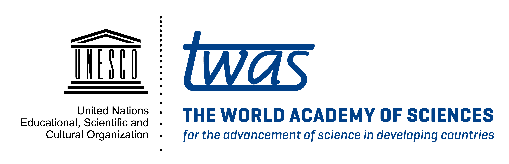 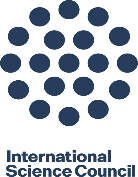 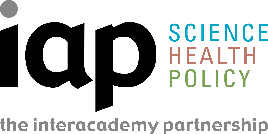 Day 130 March14.00 - 17.30 CETDay 21 April14.00 - 17.30 CETDay 312 April15.00 - 16.00 CET  (follow up call: 1 hour)Day 1Day 2Day 3WelcomeWelcomeWelcomeStrategic framework and network structureCommunications and Advocacy CampaignBringing it all together!BreakBreakClosingRefugee & displaced scientists engagement OutreachClosingClosing